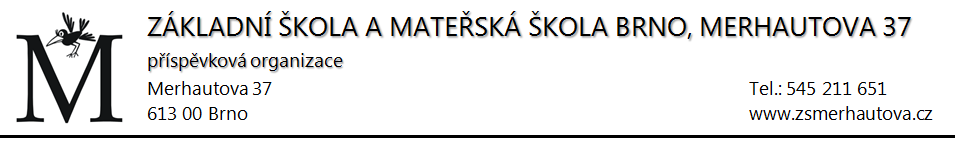 INFORMACE PRO ŽÁKY ZŠ A JEJICH ZÁKONNÉ ZÁSTUPCE (platné od 1. 3. 2021 do odvolání)